$155,000.00MW TIRED LLC – HELM RENTALS LLC314 MAIN ST. MOBRIDGEMOBRIDGE ORIGINAL LOTS 13, 14 & S 1’ OF LOT 15 (AKA LOT 15) BLOCK 2RECORD #6241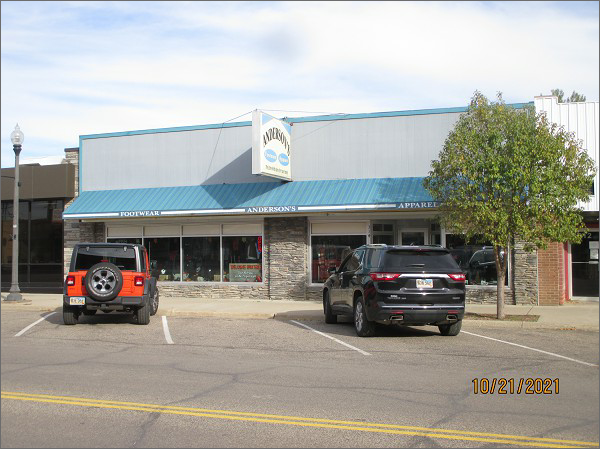 LOT SIZE 50’ X 140’                                        6,900 SQ FT100% RETAIL STORE                                      PARTIAL CRAWL SPACEONE STORY                                                     PACKAGE UNITAVERAGE QUALITY & CONDITION             STEAM HEATBUILT IN 1957                                                 2000 REMODEL $2,500SOLD ON 10/4/21 FOR $155,000               1986 REMODEL $3,000ASSESSED IN 2021 AT $112,445SOLD ON 7/30/20 FOR $109,000SOLD ON 4/7/20 FOR $175,000ASSESSED IN 2016 AT $112,445ASSESSED IN 2012 AT $82,115                       RECORD #6241